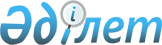 О внесении изменения в постановление акимата Актюбинской области от 8 мая 2015 года № 145 "Об утверждении методики ежегодной оценки деятельности административных государственных служащих корпуса "Б" местных исполнительных органов Актюбинской области"
					
			Утративший силу
			
			
		
					Постановление акимата Актюбинской области от 20 июля 2015 года № 270. Зарегистрировано Департаментом юстиции Актюбинской области 24 июля 2015 года № 4439. Утратило силу постановлением акимата Актюбинской области от 19 января 2016 года № 14      Сноска. Утратило силу постановлением акимата Актюбинской области от 19.01.2016 № 14.

      Примечание РЦПИ.
В тексте документа сохранена пунктуация и орфография оригинала.

      В соответствии cо статьей 27 Закона Республики Казахстан от 23 января 2001 года "О местном государственном управлении и самоуправлении в Республике Казахстан" акимат Актюбинской области ПОСТАНОВЛЯЕТ:

      1. Внести в постановление акимата области от 8 мая 2015 года № 145 "Об утверждении методики ежегодной оценки деятельности административных государственных служащих корпуса "Б" местных исполнительных органов Актюбинской области" (зарегистрированное в реестре государственной регистрации нормативных правовых актов № 4354, опубликованное 23 июня 2015 года в газетах "Ақтөбе" и "Актюбинский вестник") следующее изменение:

      в методике ежегодной оценки деятельности административных государственных служащих корпуса "Б" местных исполнительных органов Актюбинской области, утвержденной вышеуказанным постановлением:

      в пункте 19 слова "от 22 до 33 баллов – "удовлетворительно"," заменить словами "от 21 до 33 баллов – "удовлетворительно",".

      2. Государственному учреждению "Аппарат акима Актюбинской области" обеспечить размещение настоящего постановления в информационно-правовой системе "Әділет".

      3. Контроль за исполнением настоящего постановления возложить на руководителя аппарата акима Актюбинской области Петрова К.В.

      4. Настоящее постановление вводится в действие по истечении десяти календарных дней после дня его первого официального опубликования.


					© 2012. РГП на ПХВ «Институт законодательства и правовой информации Республики Казахстан» Министерства юстиции Республики Казахстан
				
      Облыс әкімі

А. Мұхамбетов
